Aalborg Y’s Men’s Club»Aalborghus«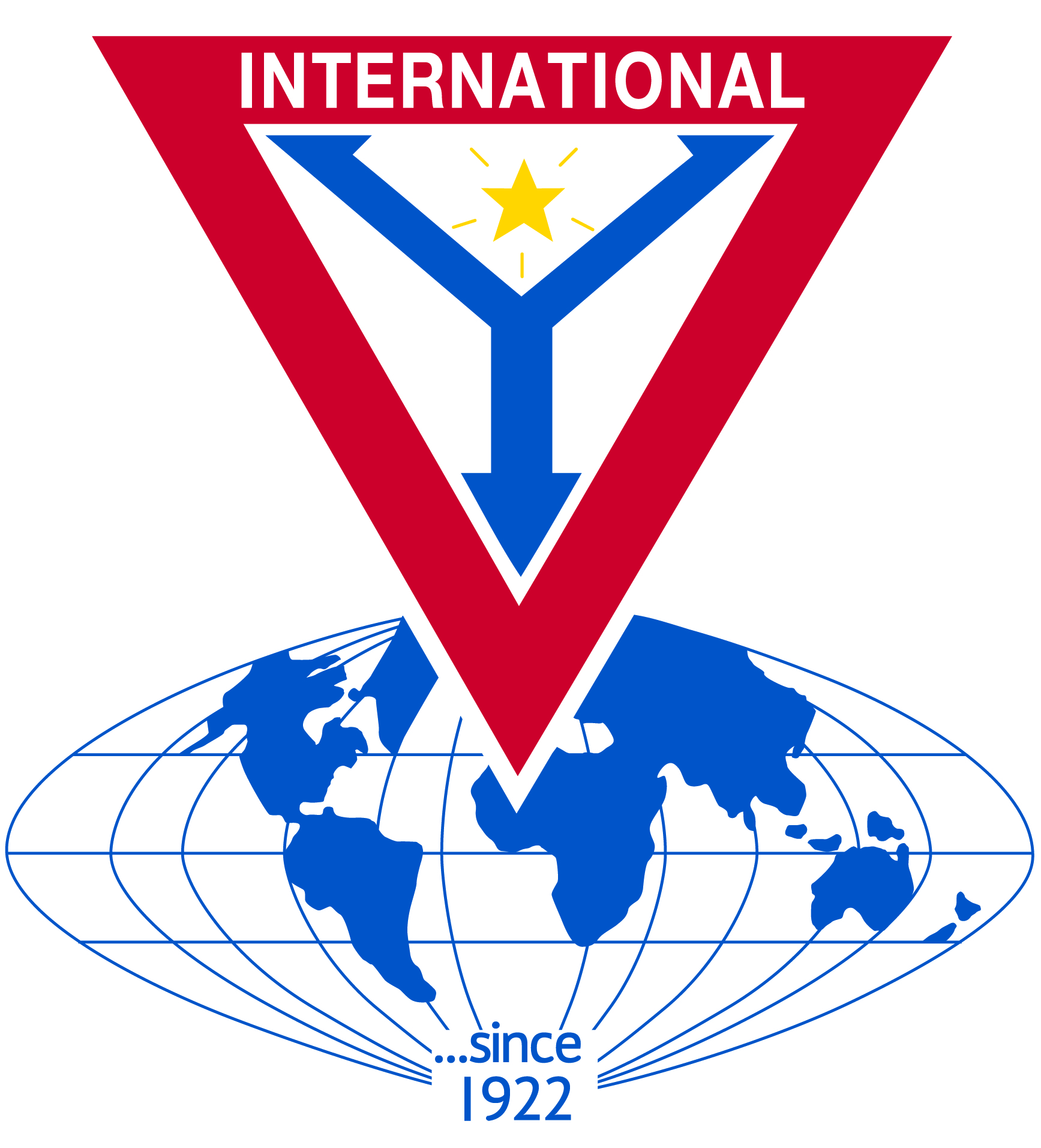                     Beretning til Distrikt Nordjylland 2020Vor klub har i øjeblikket 34 medlemmer og 2 gæster, som vi forventer vil blive optaget til generalforsamlingen i maj.Vi har siden sidste distriktskonference apr.2019 fået en udmelding og mistet en klubkammerat efter lang tids sygdom.Vi holder tre til fire gæsteaftener om året, hvor alle medlemmer må invitere gæster med. Det er en aften, hvor vi har en spændende foredragsholder på programmet. Det er en af måderne, vi får nye gæster/medlemmer på.Vores Minigolfbane havde en fin omsætning, trods de udfordringer vi havde med tilgang til banen på gr.af, at Skydebanevej blev forberedt til de nye Plus busser, som skal køre i Aalborg fra 2023.Vi har uddelt mange penge nemlig:Regionsprojekter:                    85.000 kr.Lokale projekter:                   133.000 kr. Børne- og ungdomspris:          30.000 kr.Internationale projekter:        217.000 kr.I alt:                                        465.000 kr.For at fejre disse donationer har vi tidligere afholdt et arrangement i januar måned, i år har vi rykket det til maj måned, men som verden ser ud i øjeblikket på gr.af den omspændende Corona pandemi , er det usikkert, om arrangementet kan gennemføres. Vi har indtil videre måtte aflyse tre klubmøder.Vi fejrer International Kirkedag med frokost efter gudstjenesten og hyggeligt samvær.Vores klub er sammen med de andre Aalborg klubber samt Hammer klubben i gang med at tilrettelægge Regionskonferencen 2022.Vores klub er i fin form trods en høj gennemsnitsalder.Aalborg den 29. marts 2020                        Jens Ove Andersen